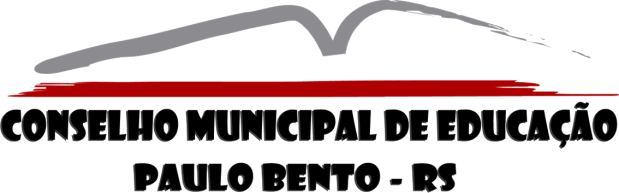 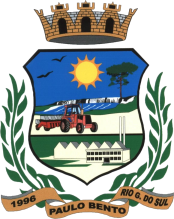    ESTADO DO RIO GANDE DO SUL PREFEITURA MUNICIPAL DE PAULO BENTO Sistema Municipal de EnsinoConselho Municipal de Educaçãocme@paulobento.rs.gov.brResolução CME nº. 003, de 29 de março de 2021.Nomear Comissão Verificadora para examinar as informações e condições reais do Processo de Recredenciamento e Autorização de Funcionamento da Escola Municipal de Educação Infantil Monteiro Lobato.O CONSELHO MUNICIPAL DE EDUCAÇÃO DE PAULO BENTO, no uso das atribuições que lhe são conferidas pela Lei Municipal n°. 1.616, de 14 de setembro de 2016, que instituiu o Sistema  Municipal de Ensino e pela Lei Municipal nº. 1.617 de 14 de setembro de 2016 que reestruturou este Conselho, registrada na Ata da Reunião CME nº. 03 de 29 de março de 2021, e Resolução do CME 009/2016.RESOLVE:Art. 1º - Nomear Comissão Verificadora para examinar as informações e condições reais do Processo de Recredenciamento e Autorização de Funcionamento da Escola Municipal de Educação Infantil Monteiro Lobato, contidas e apresentadas pela Instituição via Executivo Municipal de Secretaria Municipal de Educação, conforme o artigo 5º da Resolução CME nº. 009/2016, conforme a nominativa dos Conselheiros Municipais que segue:Carina Giaretton Pompermaier – representante dos Professores da Educação Infantil;Cristiane Avozani – representante dos Professores da Educação Infantil;Daniel Marin – representante do Executivo Municipal;Art. 2° – A presente Resolução entra em vigor na data de sua aprovação.Aprovado por unanimidade pelos presentes, na Sessão Plenária Ordinária do dia 29 de março de 2021.Conselheiros presentes na Sessão Plenária:TitularesSuplentesAlessandra KreischeCristiane AvozaniDaniel MarinJuliana Souza de AbreuLetícia Luisa Dallagnol ChirvevCarina GiarettonPriscila Pompermaier FarikoskiDaniel Marin                                                                                                Presidente do Conselho Municipal de Educação